TermDefinitionExampleSubtraction, subtract, minus, take awayTo subtract a quantity from another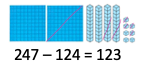 How many are left/ left over?Amount left after an amount has been taken away.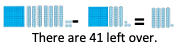 How many fewer?How many less in the smaller amount181 < 325            (325 – 181 = 144)181 is 144 less than 325How much less is?How many less in the smaller amount.32 – 18 = 1418 is 14 less than 18.Difference betweenThe amount between the two amounts.Difference between 123 and 145                    is 22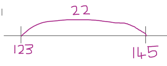 TermDefinitionDefinitionExampleHalf, halveMaking two equal groupsMaking two equal groupsHalf of 6 is 3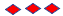 =  equalsExactly the same amount or valueExactly the same amount or value        400 + 50 + 9 = 459Tens boundary, hundreds boundaryWhen numbers jump over the multiple of ten or one hundredWhen numbers jump over the multiple of ten or one hundredExchangeBreaking down hundreds or tens to a lower value e.g.1 ten = 10 ones, 1 hundred = 10 tensBreaking down hundreds or tens to a lower value e.g.1 ten = 10 ones, 1 hundred = 10 tens              = 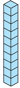 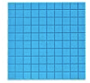 Carried digitsA digit that is carried from one column value to one of a different valueA digit that is carried from one column value to one of a different value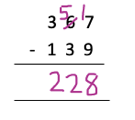 Instructional VocabularyInstructional VocabularyInstructional VocabularyInstructional VocabularyExplain your method Explain your method Explain how you got your answerExplain how you got your answerGive an example of…Give an example of…Show how you…/ show your working….Show how you…/ show your working….Subtract single digit bridging through boundaries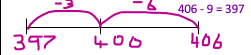 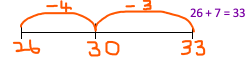 Subtract multiples of 10, 100636 – 435 = Count back in hundreds,tens, ones            understand  h   t    u  and subtract 10s from T and 100s from 100scolumn.636 – 435 = Count back in hundreds,tens, ones            understand  h   t    u  and subtract 10s from T and 100s from 100scolumn.Difference between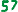  Difference between 573 and 962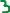 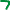 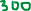 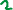 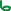 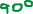 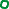 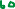 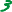 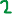 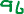 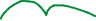 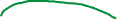 Pairs to 100Compliments to 100Know all the pairs of numbers that make 100 e.g.  100 – 62 = 38                 100 – 91 = 9         100 – 24 = 76                100 – 15 = 85         100 – 79 = 21                100 – 83 = 17Know all the pairs of numbers that make 100 e.g.  100 – 62 = 38                 100 – 91 = 9         100 – 24 = 76                100 – 15 = 85         100 – 79 = 21                100 – 83 = 17Partition the second number to subtract 756 – 364 =  Subtract near multiples of 10 and 100 by rounding and adjusting47 – 29 = (29 near multiple is 30)47 – 30 + 1 =17 + 1 = 18627 - 412 = (412 near multiple is 400)627– 400 – 12 = 227 – 12 =  215Partition and recombine625 – 314 = 600 + 20 + 5 – 300 + 10 + 4 = 300 + 10 + 1 = 311